Microclimates investigation graphsTemperature:Wind speed:Title:_____________________________________________________________________PLACE YOUR SCHOOL MAP HERE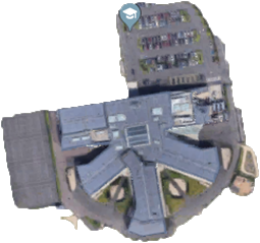 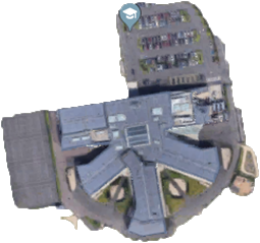 AnalysisTemperature:Our results show that it is warmer at _______________ where the temperature is _____OC. The reasons this area of the school is warmest is because ____________________________ ________________________________________________________________________________________________________________________________________________________________________________________________________________________________.The coldest area of the school was ____________________ where the temperature is _____OC.  The reason for this is because _________________________________________ ________________________________________________________________________________________________________________________________________________________________________________________________________________________________.Wind speed:The windiest area of the school was _________________ where the mean wind speed was _________ m/s and its maximum wind speed was _________ m/s.  The reason this area was the windiest is because ___________________________________________________ ________________________________________________________________________________________________________________________________________________________________________________________________________________________________. The calmest area of the school was _________________ where the mean wind speed was _________ m/s and its minimum wind speed was _________m/s.  The reason this area was the windiest is because _______________________________________________________ ________________________________________________________________________________________________________________________________________________________________________________________________________________________________.Year7/89/1011SpareField11719.522.41819.8216.519.121.31720.4316.518.621.11719415.819.619.61619.2515.519.719.41619.9Calculate the mean (add the values in the column and then divide by 5)Wind speed (m/s)Wind speed (m/s)Wind speed (m/s)Wind speed (m/s)Wind speed (m/s)Sample point7/89/1011SpareField12.42.20.92.21.523.21.91.625.634.52.32.41.73.342.62.31.704.751.41.22.714.462.42.20.92.21.5Calculate the mean (add the values in the column and then divide by 6)